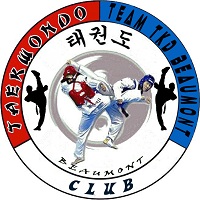                                            Annexe des règles d’arbitrage                                                                      15 Avril 2017 RoubaixUn coup de poing = 1 point, si poing fermé et bras tendu. Et validé par 2 juges minimumFenêtre de réaction juges pour validation de point 1 secondeLa jambe levée n’entraine pas de GAM-JEOM = Si la jambe est reposée sans attaque mais ne dépasse pas la hauteur des genouxLe passage de main derrière l’adversaire n’entraine pas de GAM-JEOM = Si les bras sont écartés et ne sont pas considéré comme saisi.Est pénalisé par un GAM-JEOM tous combattants posant un genou ou une main au sol (doigts y comprit) Est pénalisé par un GAM-JEOM si = Lever la jambe pour bloquer l’attaque de l’adversaire, frapper dans la jambe de l’adversaire, lever la jambe et donner un coup de pied en l’air plus de 3 secondes pour empêcher les mouvements d’attaque de l'adversaire.